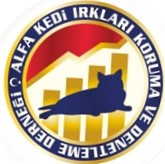 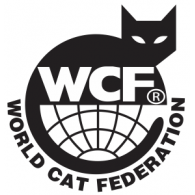 Alfa Kedi Irkları Koruma ve Denetleme DerneğiBreeder of Excellence (Mükemmel Yetiştiricilik) Semineri Başvuru Formu22 Mart 2019 Tepekule-İzmirADINIZ-SOYADINIZ:TELEFON:E-POSTA:ADRES:VARSA CATTERY İSMİNİZ:YETİŞTİRDİĞİNİZ IRK:DAHA ÖNCE BENZER BİR SEMİNERE KATILDINIZ MI?   EVET  		HAYIR KAÇ YILDIR YETİŞTİRİCİLİK YAPIYORSUNUZ?Formu doldurduktan sonra bilgi@kedidernek.org.tr adresine ödeme dekontunuzla birlikte gönderiniz.